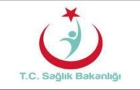 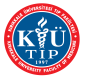 KIRIKKALE ÜNİVERSİTESİ TIP FAKÜLTESİ HASTANESİACİL SERVİS KIRIKKALE ÜNİVERSİTESİ TIP FAKÜLTESİ HASTANESİACİL SERVİS KIRIKKALE ÜNİVERSİTESİ TIP FAKÜLTESİ HASTANESİACİL SERVİS KIRIKKALE ÜNİVERSİTESİ TIP FAKÜLTESİ HASTANESİACİL SERVİS ACİL MÜDAHALE SETİ İLAÇ  VE MALZEME TAKİP FORMUFORMUACİL MÜDAHALE SETİ İLAÇ  VE MALZEME TAKİP FORMUFORMUACİL MÜDAHALE SETİ İLAÇ  VE MALZEME TAKİP FORMUFORMUACİL MÜDAHALE SETİ İLAÇ  VE MALZEME TAKİP FORMUFORMUDoküman No: AS.FR.11Yayın Tarihi :MART2019Revizyon No: 0Revizyon Trh:Sayfa: 1ADIKONTROL EDEN Ad Soyad / İmzaKONTROL EDEN Ad Soyad / İmzaACİL SERVİSACİL MÜDAHALE SETİ İLAÇ VE MALZEME TAKİP FORMUACİL SERVİSACİL MÜDAHALE SETİ İLAÇ VE MALZEME TAKİP FORMUACİL SERVİSACİL MÜDAHALE SETİ İLAÇ VE MALZEME TAKİP FORMUACİL SERVİSACİL MÜDAHALE SETİ İLAÇ VE MALZEME TAKİP FORMUACİL SERVİSACİL MÜDAHALE SETİ İLAÇ VE MALZEME TAKİP FORMUACİL SERVİSACİL MÜDAHALE SETİ İLAÇ VE MALZEME TAKİP FORMUACİL SERVİSACİL MÜDAHALE SETİ İLAÇ VE MALZEME TAKİP FORMUACİL SERVİSACİL MÜDAHALE SETİ İLAÇ VE MALZEME TAKİP FORMUACİL SERVİSACİL MÜDAHALE SETİ İLAÇ VE MALZEME TAKİP FORMUACİL SERVİSACİL MÜDAHALE SETİ İLAÇ VE MALZEME TAKİP FORMUACİL SERVİSACİL MÜDAHALE SETİ İLAÇ VE MALZEME TAKİP FORMUACİL SERVİSACİL MÜDAHALE SETİ İLAÇ VE MALZEME TAKİP FORMUACİL SERVİSACİL MÜDAHALE SETİ İLAÇ VE MALZEME TAKİP FORMUACİL SERVİSACİL MÜDAHALE SETİ İLAÇ VE MALZEME TAKİP FORMUACİL SERVİSACİL MÜDAHALE SETİ İLAÇ VE MALZEME TAKİP FORMUACİL SERVİSACİL MÜDAHALE SETİ İLAÇ VE MALZEME TAKİP FORMUACİL SERVİSACİL MÜDAHALE SETİ İLAÇ VE MALZEME TAKİP FORMUACİL SERVİSACİL MÜDAHALE SETİ İLAÇ VE MALZEME TAKİP FORMUACİL SERVİSACİL MÜDAHALE SETİ İLAÇ VE MALZEME TAKİP FORMUACİL SERVİSACİL MÜDAHALE SETİ İLAÇ VE MALZEME TAKİP FORMUACİL SERVİSACİL MÜDAHALE SETİ İLAÇ VE MALZEME TAKİP FORMUACİL SERVİSACİL MÜDAHALE SETİ İLAÇ VE MALZEME TAKİP FORMUACİL SERVİSACİL MÜDAHALE SETİ İLAÇ VE MALZEME TAKİP FORMUACİL SERVİSACİL MÜDAHALE SETİ İLAÇ VE MALZEME TAKİP FORMUACİL SERVİSACİL MÜDAHALE SETİ İLAÇ VE MALZEME TAKİP FORMUACİL SERVİSACİL MÜDAHALE SETİ İLAÇ VE MALZEME TAKİP FORMUACİL SERVİSACİL MÜDAHALE SETİ İLAÇ VE MALZEME TAKİP FORMUACİL SERVİSACİL MÜDAHALE SETİ İLAÇ VE MALZEME TAKİP FORMUACİL SERVİSACİL MÜDAHALE SETİ İLAÇ VE MALZEME TAKİP FORMUACİL SERVİSACİL MÜDAHALE SETİ İLAÇ VE MALZEME TAKİP FORMUACİL SERVİSACİL MÜDAHALE SETİ İLAÇ VE MALZEME TAKİP FORMUACİL SERVİSACİL MÜDAHALE SETİ İLAÇ VE MALZEME TAKİP FORMUACİL SERVİSACİL MÜDAHALE SETİ İLAÇ VE MALZEME TAKİP FORMUACİL SERVİSACİL MÜDAHALE SETİ İLAÇ VE MALZEME TAKİP FORMUACİL SERVİSACİL MÜDAHALE SETİ İLAÇ VE MALZEME TAKİP FORMUACİL SERVİSACİL MÜDAHALE SETİ İLAÇ VE MALZEME TAKİP FORMUACİL SERVİSACİL MÜDAHALE SETİ İLAÇ VE MALZEME TAKİP FORMUACİL SERVİSACİL MÜDAHALE SETİ İLAÇ VE MALZEME TAKİP FORMUACİL SERVİSACİL MÜDAHALE SETİ İLAÇ VE MALZEME TAKİP FORMUDOKÜMAN KODUDOKÜMAN KODUDOKÜMAN KODUDOKÜMAN KODUDOKÜMAN KODUYAYIN TARİHİYAYIN TARİHİYAYIN TARİHİYAYIN TARİHİYAYIN TARİHİYAYIN TARİHİYAYIN TARİHİYAYIN TARİHİREVİZYON TARİHİREVİZYON TARİHİREVİZYON TARİHİREVİZYON TARİHİREVİZYON TARİHİREVİZYON NOREVİZYON NOREVİZYON NOREVİZYON NOSAYFA NOSAYFA NOSAYFA NOSAYFA NO2/22/22/2İLAÇ/MALZEMEADIİLAÇ/MALZEMEADIKONTROL EDEN Ad Soyad / İmzaKONTROL EDEN Ad Soyad / İmzaKONTROL EDEN Ad Soyad / İmza